On my vacation I was in Croatia. I liked it very much. There is a beautiful landscape there . We stayed very close to the island of Pag. 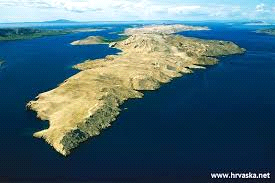 It was very hot. On our way to Croatia we drove through Czech Republic, Hungary, Slovakia, Slovenia.I loved swimming in the sea because in your sea the water is very warm and clear and also salty so it is easy for you to swim. 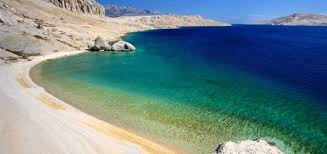 What I enjoyed a lot as well was the Plitvice Lakes National Park. 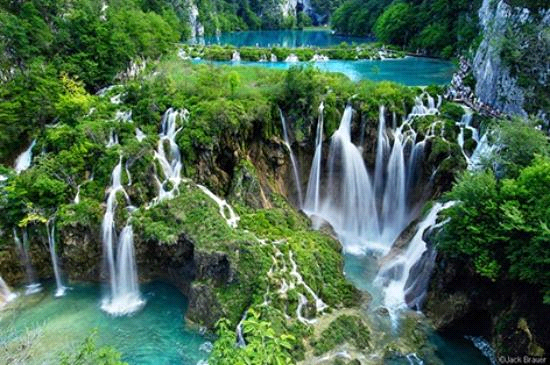 The lakes there are breathtaking and there are a lot of various fish that are really beautiful. My dad noticed a huge pike :) Eliasz